2.Στον Αίολο, στους Λαιστρυγόνες και στο νησί της Κίρκης2.Στον Αίολο, στους Λαιστρυγόνες και στο νησί της Κίρκης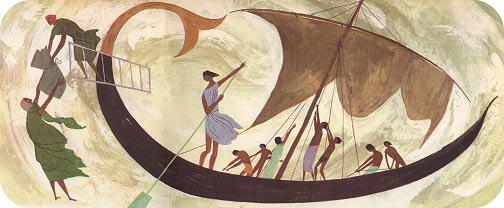 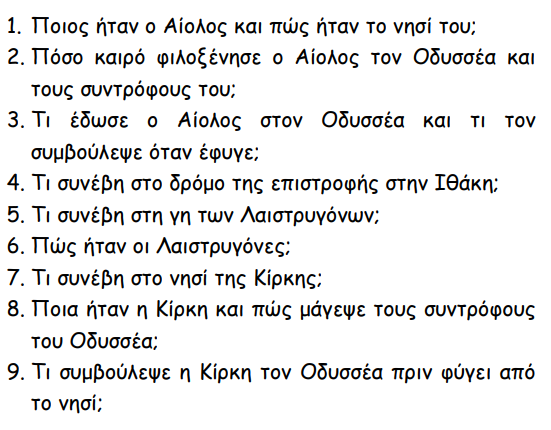 